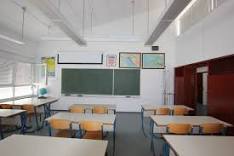 Od ponedjeljka,16.ožujka 2020. neće se održavati nastava u hrvatskim školamaZbog nastale situacije, molimo sve roditelje da ostave djecu kod kuće i prate upute na web stranici škole vezano za nastavu na daljinu ( nastava na HRT 3, Sportskoj televiziji i u virtualnim učionicama )Za učenike koji nemogu ostati samostalno kod kuće, biti će osiguran nadzor od strane djelatnika.Obraćanje Ministrice ravnateljima – 14. ožujka 2020. (Dan broja Pi)Najvažnije upute:Radimo u vrlo izazovnom vremenu, ali moramo osigurati sigurnost i funkcioniranje sustava obrazovanja. Situacija kao u Hrvatskoj, pa i teža, u čitavoj je EU, ali i u svijetu. Od ponedjeljka barem 18 država članica EU imat će zatvorene škole i druge institucije u području odgoja i obrazovanja.Cilj je da do srijede uspostavimo funkcionalan sustav učenja na daljinu za sve učenike. Istarska županija će započeti već u ponedjeljak, a ostali će uspostaviti sustav na razini škole do srijede. Međutim, svi učenici će već od ponedjeljka pratiti nastavu putem HRT 3 (razredna nastava) i Sportske TV (svi ostali učenici).Svi dani od ponedjeljka se računaju kao nastavni dani i upisuju se u e-Dnevnik.Učenici trebaju izvršavati aktivnosti u virtualnim učionicama, ali ne treba inzistirati da to rade u realnom vremenu (sinkrono), nego tijekom dana jer možda imaju teškoća pristupiti internetu ili dijele uređaj s braćom i sestrama. Dakle, bilo kada u tijeku dana je prihvatljivo da učenici odrade svoje obaveze. Učitelji i nastavnici trebaju pratiti aktivnosti učenika, davati im zadatke, poticati ih na rad i okupljati u virtualne učionice. Nužno je da učenici, koliko je god to moguće, dobiju povratnu informaciju o svojem radu i napretku (vrednovanje kao učenje, vrednovanje za učenje). Tijekom nadolazeća dva tjedna nema ocjenjivanja (vrednovanja ishoda učenja). Upozorite učenike na primjerene oblike ponašanja u virtualnom okruženju, što znači da vrijede slična pravila primjerenog ponašanja i ophođenja kao i u učionici. Što znači da učenici za neprimjerene oblike mogu snositi posljedice.PONAVLJAMO OKO NASTAVE, ROKOVA I PRIPREMEU ponedjeljak će svi učenici OŠ i maturanti imati mogućnost pratiti nastavu na televiziji.Razredna nastava na HRT 3 Škola na TrećemViši razredi osnovne i maturanti na Sportskoj televizijiDETALJNE UPUTE ZA IZVOĐENJE1.-4. razred OŠUčenici - Pratiti Školu na Trećem od ponedjeljka.Raspored prikazivanja Škole na Trećem HRT 3             Roditelji - Pratiti upute učitelja.Svi materijali Škole na Trećem bit će dostupni i na zahtjev i na Youtubeu5. do 8. razred             Učenici              -U ponedjeljak gledaju nastavu na Sportskoj televiziji i testiraju virtualni razred s razrednikom.U utorak gledaju nastavu na SPTV i testiraju virtualni razred s razrednikom i predmetnim nastavnicima, idu u virtualni razred  i slijede upute razrednika i predmetnih nastavnikaRaspored prikazivanja Sportska televizija (SPTV)Roditelji Ako učenik nije bio aktivan cijeli dan u virtualnom razredu, svoj izostanak treba opravdati razrednikuS ciljem zaštite zdravlja djece, od ponedjeljka 16. ožujka 2020. godine obustavljaju se sve aktivnosti vezane uz upis djece u I. razred osnovne škole.Neće biti lako, i nikome u svijetu nije, ali uspjet ćemo ako svatko radi svoj posao odgovorno i najbolje što može, ali i ako ima jasnu viziju da „nije otok“ i da o njemu ovise drugi ljudi. razredterminrazred OŠ8 – 10 hrazred OŠ10 – 12.30 hrazred OŠ13 – 16 hrazred OŠ16 – 19 hrazredterminpredmetirazred OŠ8 – 9.30 hMAT, HRV, PRI, ENG, NJEMrazred OŠ9.30. – 10.45. hPOV, MAT, PRI, ENG, NJEMrazred OŠ10.45 – 11.50 hMAT, HRV, BIO, GEOrazred OŠ11.50 – 12.45 hHRV, MAT, BIO, ENG, NJEM